Design and Make Traffic Lights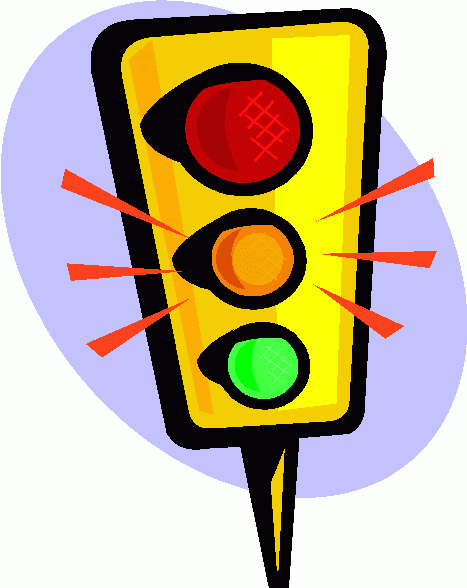 What you need? An old tissue box.Red, orange and green tissue paper.Sellotape or glue.Torch.ActivityCut out three circles approximately 6 cm in diameter, at equal intervals vertically and in line on the base of the tissue box.Paint the box black if you wish or cover it with black paper.Cover each hole with tissue paper in the correct order as they appear on real traffic lights. Secure the tissue paper with glue or sellotape.Shine a torch through the back of the box at each colour.Observe what happens.By: Colin and Noah